.Contact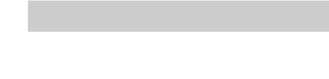 EMAIL: BUSSYGIRL4@GMAIL.COMPHONE: (832) 352-4838 EducationCertified Kanban Expert- Scrum institute Certified Scrum Master -Scrum Alliance Houston Community CollegeAssociates of Arts Sciences (Jan 2006)Alief Kerr High SchoolHigh School Diploma (Jan 2003)Lakeview College of Nursing Bachelor of Science Degree In NursingAdditional Skills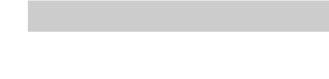 CTMS, Insight, Impact HarmonyLeadership SkillsAnalytical SkillsStake Holders Engagement MS Outlook, MS Word, MS Excel, MS PowerPoint,EDC: Data labs, Rave, iMedidata, IBM clinical development, Bio-Clinical ExpressProject Scheduling/Automation and Process ImprovementTeam Management/Risk/Change ManagementStrong Oral, Written, And Presentation SkillsStrong Proficiency in Confluence and Jira/TRELLIO/Monday.com/DevopsAgileCertifications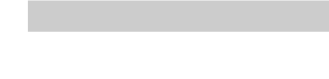 CSMPSMSAFeCareer ObjectiveA Highly motivated, result-driven Scrum Master with over 5+ years' experience as a Scrum Master, coaching and building scrum teams to skilled maturity. A committed and creative Servant leader experienced with the ability to work collaboratively with other by building and maintaining good working relationships throughout the working environment. I am a self-driven motivator with outstanding coaching and communicating skills, fostering a great environment for team success by engaging continuous improvement and collaborating techniques among team members to ensure Agile values and principles are followed.ExperienceSCRUM MASTERGREEN KEY RESOURCES Nov 2020 - PresentCoaches the team and organization in effectively employing Agile/Scrum practices and principles to create value and increase customer and stakeholder satisfaction.Supports and educates the Product Owner, especially with respect to grooming and maintaining the product backlog and planning releases.Facilitates Scrum meetings: Daily Stand-up, Sprint Planning, Backlog Grooming, Epic and Story Estimation, Sprint Review and Demo, and Retrospective.Helps the team stay focused by removing obstacles, minimizing distractions, and keeping team meetings concise and efficient.Clarifies roles and responsibilities and offers motivation and support, as necessary.Facilitates “self-organization” of the team to accomplish objectives and continuously improve processes.Creates and maintains information radiators and team tools, to include sprint board, burn-down charts, burn-up charts, progress dashboards, etc.Tracks metrics that are important to the team in order to deliver success and continuous improvement.Identifies product dependencies and facilitates scrum integration.Familiar with various software development methodologies (e.g., agile, waterfall) and Application Lifecycle Management (ALM), incl. processes, roles and responsibilities, entry and exit criteria, and key deliverables for each stage.Experienced in organizing and executing team training, mentoring.Knowledge of procedures used to demonstrate the ROI of the solution.Ability to work creatively and analytically in a problem-solving environment.Ability to understand business and technology concepts quickly and able to facilitate those conversations.Experience with distributed Agile teams.Experience with SAFe
Scrum of Scrums / Complex ecosystem.Ability to run data queries to produce product related KPI reporting and metrics.Collaborate effectively and efficiently with developers, stakeholders, and leaders during various stages of development including designing, configuration/coding, testing, deploying, maintaining.Identify opportunities for process improvement to increase output, raise quality and reduce cost.Work independently to drive time, scope and budget, testing, implementation, risk and change management.Scrum MasterCovance Inc, Princeton, NJ / Jan 2017 - Oct 2020Serves as a scrum master to a cross-functional development team that is responsible for developing, implementing, and continuously improving operating system software upgrades in terms of security, performance, and stabilityFacilitating sprint planning, daily scrum, sprint review, sprint retrospective and ensuring there's full engagement throughout the scrum ceremoniesWork Closely with the teams with the teams and delivery/program managers to ensure visibility and resolution of technical and business impedimentsWork closely with the product owner to manage the product backlog by ensuring that user stories are regularly refined, groomed, and prioritizedMentoring and coaching agile teams with building team dynamics and the mechanics of ScrumProviding guidance and support in developing agile processes and best practicesRemoving team impediments and blockers to ensure team continued delivery of featuresBuilding a trusting and safe environment where problems can be raised without fear of blame, retribution, or being judged, with an emphasis of healing and problem solvingSupported the product owner and development team to achieve customer satisfactionResponsible for coaching the development team on story point estimationProtect the development team from outside distractions, impediments, or team conflicts to meet the sprint goals and deliverablesLed the scrum team in using Agile and Scrum practices and valuesTracked project metrics such a velocity and burn down reports to judge project progress while managing risk, stakeholder communication plans, physician offices, vendors and third-party consultants.Senior CRA/Clinical Team LeadChiltern International, Cary, NC / Nov 2013 - Dec 2016Responsible for monitoring the progress of Clinical Trials at Investigative sites, ensuring that they are being conducted, recorded, and reported in accordance with the Protocol, Standard Operating Procedures (SOP's), IGH-GCP guidelines, and all applicable regulatory requirementsEnsured SAE is reported in accordance with protocol and regulatory requirementsFacilitated the collection and review of essential documents and ensure that all applicable regulatory documents are always on fileMentored other Junior CRA'sWorked closely with sites in developing subject recruitment strategies using the site recruitment planPerformed remote and onsite monitoring visits to assess and assure that the trial is conducted in accordance with the approved protocol and regulatory compliance to ensure subjects rights and well-being are protectedManaged and tracked site enrolment, data cleaning activities to ensure they are consistent with country commitments and study timelinesReviewed and approved monitoring trip reports for CRA'sParticipated and involved in weekly Sponsor and study team calls to discuss study related activities and timelinesPerformed and participated in data cleaning activities of all sites to ensure Database lock times lines are metPerformed TMF reviews to ensure all applicable regulatory and study documents are filed correctly and according to the TMF planWorked with CRA team and the site for timely query resolution within study timelineUpdated study monitoring plan to include site closed visits activities during COVID-19Conducted bi-weekly CRA calls and ensured all CRA's are trained sufficiently for the trialResponsible for training all new CRA's on the studyDeveloped contingency plan to ensure site and country timelines are metManaged and tracked the Study Country Level and site Budget and payments in appropriate toolsSupervised Country Study Oversight Plan to ensure quality and compliance which may include co-monitoring visits and coordinating Data Verification Initiatives.PRE-OP/ RNRed Oak Hospital, Houston, Tx / May 2010 - Oct 2013Delegated and coordinated professional nursing care to patients through the use of nursing process and in accordance with hospital policy/procedureKey Areas of Responsibilities:Prepared the unit for pre-op by setting up the patient areas/bays, bringing patients back to get them ready for the intended surgical procedures, conducting physical assessment, medical history, reviewing and updating patients’ chart, starting IV's, monitoring EKG, obtaining vital signs, assessing and managing pain, etc.Assess and evaluates patient condition pre and post operativelyConducts complete patient assessment and evaluation of each patient prior to surgery or treatment, which includes review of patient history and diagnostic tests, physical, and psychological assessmentAssess patient's understanding of procedure and checks surgical consent for accuracy and completenessObtains and witnesses patient's signature if neededConsistently reviews charts for completeness, in accordance with clinical protocols, prior to surgery (i.eConsents, H/P, diagnostic studies, assessments, home medications list, etc.)Ensures that H/P is a complete full examination of all body systems and dated within 30-days prior to procedureEnsures that H/P, orders for the procedure, and consent form are consistent prior to placing in medical chartImplements physician orders and provided care for patientsMonitors and communicates to physician and anesthesia personnel any changes in patient statusRecovers Patient Post ProcedureDemonstrates proper airway management techniques (oral airway, extubating, pulse oximetry monitoring, O2 administration, etc.)Understand principals of hemodynamic monitoring and monitors patient according to policy (vital signs, temperature, cardiac, etc.)Recognizes signs and symptoms of patient's condition that indicate potential post procedure or anesthesia related complications and report to anesthesiologist immediatelyMonitors and maintains proper intravenous intake and outputExhibits proper technique for insertion, maintenance, and removal of IV catheters and saline locksPerforms head to toe assessment of patient and evaluates patient utilizing approved scoring system upon admission and as indicated by policyProvides patient/family education regarding post-surgical care related individualized surgical procedureAssists physicians with various tasks, conscious sedationReferencesReferences available upon request